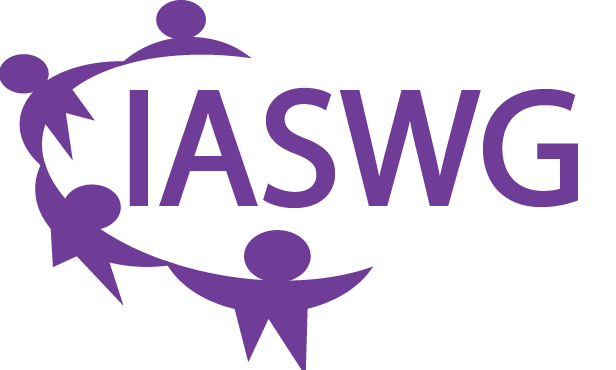 Application for IASWG Special Chapter Fund DistributionAt the November 2017 Board Meeting, the IASWG Board agreed to a Special Projects Fund beginning in 2018. In part, this fund seeks to provide financial support to IASWG chapters who need funding in order to conduct special projects. Chapters requesting funding must complete the application below and submit it to IASWG Secretary, Joyce Webster (joycewebster@gmail.com).Chapter Name:Name(s) of Chapter Members Requesting Funding: Proposed Project Description (including proposed dates, objectives, and attendance): Total Estimated Costs: Funding Amount Requested: I/we understand that if Special Chapter Funds are awarded to the _____________________ chapter, the chapter needs to submit a Follow-Up Report within 60 days of the event. Signature of Chapter Representative: ________________________________________________________